Напрямки методичної роботи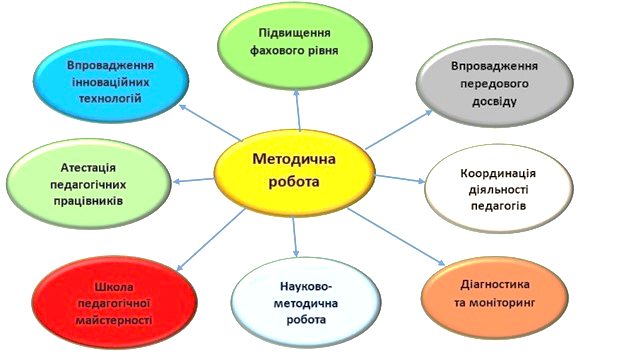 